08 November 2019Dear Parents/Carers,Pastoral Review Day – Wednesday 4th December 2019 Years 12 and 13 and other key dates to rememberThis letter is to inform you that Pastoral Review Day for this academic year will take place on Wednesday 4th December 2019. The focus of the day will be on reviewing your child’s start to the academic year, particularly their attitudes to learning, and where necessary agreeing purposeful and achievable strategies to help them improve their progress. The latest progress check and other data on your son/daughter will be with their tutor, but the emphasis for this meeting is very much on the holistic overview of your child in school.  If you have an issue regarding a particular subject, then you should contact the relevant subject teacher.  During Pastoral Review Day, you will have an individual appointment to meet with either your child’s tutor or another appropriate member of staff from the Sixth Form team at some point during the day.  This should last for approximately 10 minutes.  As with Parent Consultation Evenings, appointments for Pastoral Review Day will be scheduled through e-praise. You should already have your login details for this system. If not please email data@hws.haringey.sch.uk. We will alert you by text message when the system for booking is open, which will be during the last week of November.This is the only time that you and your child need to attend, as there are no lessons on this day for students.  It is vital that your child attends the appointment with you, as they need to be involved in the process of identifying ways to ensure improvement and further achievement.  We look forward to seeing you on Wednesday 4th December so that we can work together to review the start to the year with the aim to set up positive strategies for a successful completion to the remainder of the academic year and beyond.  If you have any queries in the meantime, please feel free to contact your child’s tutor, Mr Pateman or myself.Key dates to remember:Year 13 Mock Exams – week commencing 13th January 2020Year 13 Parent’s Evening – Tuesday 11th February 2020 – 4.30pm to 7.30pmYear 12 Parent’s Evening – Tuesday 24th March 2020 – 4.30pm to 7.30pmYear 12 Work Experience – week commencing 18th May 2020Year 12 Mock Exams – commencing 8th until 19th June 2020Year 13 Summer 2020 Exams – commencing 1st June to 24th June 2020 (For the summer 2020 exam series a ‘contingency’ exam day has been arranged by the examination awarding bodies which all students need to be aware of. This has been put in place “in the event of widespread, sustained national or local disruption to examinations during the June 2020 examination series”. The date that has been set aside as the contingency day is Wednesday 24 June 2020. This means that all exam candidates must be available to sit exams from the date of their first exam until Wednesday 24 June 2020. This decision is not a school decision and applies to all students in all schools).Yours faithfully,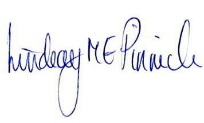 Lindsay PinnickDirector of Sixth Form 